Зарегистрировано в Минюсте России 14 августа 2023 г. N 74762МИНИСТЕРСТВО ПРОСВЕЩЕНИЯ РОССИЙСКОЙ ФЕДЕРАЦИИПРИКАЗот 28 апреля 2023 г. N 320О КООРДИНАЦИОННОМ СОВЕТЕОБРАЗОВАТЕЛЬНО-ПРОИЗВОДСТВЕННЫХ ЦЕНТРОВ (КЛАСТЕРОВ)И ОБРАЗОВАТЕЛЬНЫХ КЛАСТЕРОВ СРЕДНЕГОПРОФЕССИОНАЛЬНОГО ОБРАЗОВАНИЯВ соответствии с пунктом 12.4 Типового регламента взаимодействия федеральных органов исполнительной власти, утвержденного постановлением Правительства Российской Федерации от 19 января 2005 г. N 30, подпунктом 5.3 пункта 5 Положения о Министерстве просвещения Российской Федерации, утвержденного постановлением Правительства Российской Федерации от 28 июля 2018 г. N 884, пунктом 2 постановления Правительства Российской Федерации от 14 января 2022 г. N 4 "Об утверждении Правил предоставления грантов в форме субсидий из федерального бюджета на оказание государственной поддержки развития образовательно-производственных центров (кластеров) на основе интеграции образовательных организаций, реализующих программы среднего профессионального образования, и организаций, действующих в реальном секторе экономики, а также образовательных кластеров среднего профессионального образования в рамках федерального проекта "Профессионалитет" государственной программы Российской Федерации "Развитие образования" и пунктом 2 постановления Правительства Российской Федерации от 15 февраля 2023 г. N 219 "О внесении изменений в постановление Правительства Российской Федерации от 14 января 2022 г. N 4" приказываю:1. Создать Координационный совет образовательно-производственных центров (кластеров) и образовательных кластеров среднего профессионального образования.2. Утвердить прилагаемое Положение о Координационном совете образовательно-производственных центров (кластеров) и образовательных кластеров среднего профессионального образования.3. Признать утратившими силу приказы Министерства просвещения Российской Федерации:от 2 марта 2022 г. N 103 "О Координационном совете образовательно-производственных центров (кластеров)" (зарегистрирован Министерством юстиции Российской Федерации 13 мая 2022 г., регистрационный N 68469);от 15 сентября 2022 г. N 839 "О внесении изменения в пункт 5 Положения о Координационном совете образовательно-производственных центров (кластеров), утвержденного приказом Министерства просвещения Российской Федерации от 2 марта 2022 г. N 103" (зарегистрирован Министерством юстиции Российской Федерации 19 октября 2022 г., регистрационный N 70612).Исполняющий обязанности МинистраА.В.НИКОЛАЕВУтвержденоприказом Министерства просвещенияРоссийской Федерацииот 28 апреля 2023 г. N 320ПОЛОЖЕНИЕО КООРДИНАЦИОННОМ СОВЕТЕ ОБРАЗОВАТЕЛЬНО-ПРОИЗВОДСТВЕННЫХЦЕНТРОВ (КЛАСТЕРОВ) И ОБРАЗОВАТЕЛЬНЫХ КЛАСТЕРОВ СРЕДНЕГОПРОФЕССИОНАЛЬНОГО ОБРАЗОВАНИЯ1. Координационный совет образовательно-производственных центров (кластеров) и образовательных кластеров среднего профессионального образования (далее соответственно - Совет, центры, образовательные кластеры) является постоянно действующим межведомственным координационным органом, обеспечивающим координацию деятельности центров (кластеров) и образовательных кластеров в рамках федерального проекта "Профессионалитет" государственной программы Российской Федерации "Развитие образования" <1>.--------------------------------<1> Пункт 2 постановления Правительства Российской Федерации от 14 января 2022 г. N 4 "Об утверждении Правил предоставления грантов в форме субсидий из федерального бюджета на оказание государственной поддержки развития образовательно-производственных центров (кластеров) на основе интеграции образовательных организаций, реализующих программы среднего профессионального образования, и организаций, действующих в реальном секторе экономики, а также образовательных кластеров среднего профессионального образования в рамках федерального проекта "Профессионалитет" государственной программы Российской Федерации "Развитие образования" (далее - Правила).2. Совет в своей деятельности руководствуется Конституцией Российской Федерации, федеральными конституционными законами, федеральными законами, указами и распоряжениями Президента Российской Федерации, постановлениями и распоряжениями Правительства Российской Федерации, а также настоящим Положением.3. Совет создается и действует на основе принципов добровольности вхождения в его состав и равноправия членов Совета в процессе его деятельности.4. Совет осуществляет следующие функции:4.1. Рассматривает программы деятельности центров и образовательных кластеров и предложения о внесении изменений в программы деятельности центров и образовательных кластеров и состав участников центра и образовательного кластера;4.2. Принимает участие в проведении экспертной оценки, организованной в соответствии с порядком, утверждаемым Министерством просвещения Российской Федерации, формирования контрольных цифр приема, в том числе распределенных участникам центра или образовательного кластера, по профессиям, специальностям и (или) укрупненным группам профессий, специальностей <2>.--------------------------------<2> Подпункт "е" пункта 11 Правил.Экспертная оценка проводится на основании представленной на едином портале бюджетной системы Российской Федерации в информационно-телекоммуникационной сети "Интернет" заявки, подписанной усиленной квалифицированной электронной подписью руководителя или уполномоченного им лица (с представлением документов, подтверждающих полномочия указанного лица) и оформленной в соответствии с требованиями, установленными конкурсной документацией, с приложением в том числе справки, подписанной уполномоченным представителем исполнительного органа субъекта Российской Федерации в сфере образования, содержащей информацию о распределенных контрольных цифрах приема по профессиям, специальностям и (или) укрупненным группам профессий, специальностей для обучения по образовательным программам среднего профессионального образования за счет бюджета субъекта Российской Федерации за 3 года, предшествующих году участия в конкурсе, планируемых контрольных цифрах приема на год участия в конкурсе и 2 последующих года, в том числе распределенных участникам центра или образовательного кластера <3>;--------------------------------<3> Подпункт "ж" пункта 7 Правил.4.3. Рассматривает аналитическую информацию, представленную Министерством просвещения Российской Федерации по результатам рассмотрения отчета о достижении результата и его характеристик (показателей, необходимых для достижения результата предоставления гранта) <4>, содержащую в том числе оценку деятельности центров или образовательных кластеров;--------------------------------<4> Пункт 35 Правил.4.4. Готовит предложения и рекомендации Министерству просвещения Российской Федерации по иным вопросам, связанным с деятельностью центров и образовательных кластеров в рамках федерального проекта "Профессионалитет" государственной программы Российской Федерации "Развитие образования".5. Совет при осуществлении своей деятельности вправе:5.1. Запрашивать и получать информацию и материалы по вопросам, относящимся к компетенции Совета у органов государственной власти и организаций;5.2. Привлекать для участия в работе Совета представителей органов государственной власти, не входящих в его состав, а также представителей научных организаций, образовательных организаций, организаций, действующих в реальном секторе экономики, и иных заинтересованных лиц и организаций по согласованию;5.3. Заслушивать информацию инициаторов создания центров и образовательных кластеров, членов Совета по вопросам, относящимся к деятельности Совета;5.4. Вырабатывать рекомендации для участников центра и образовательного кластера по совершенствованию эффективной системы подготовки кадров в рамках федерального проекта "Профессионалитет" государственной программы Российской Федерации "Развитие образования";5.5. Создавать постоянные и временные комиссии, рабочие группы при Совете по вопросам, относящимся к его деятельности, и определять порядок их работы.6. Состав Совета формируется из представителей федеральных органов государственной власти, научных организаций, образовательных организаций, организаций, действующих в реальном секторе экономики, и иных заинтересованных лиц и организаций.7. Состав Совета утверждается приказом Министерства просвещения Российской Федерации.8. В состав Совета входят председатель Совета, заместитель председателя Совета, ответственный секретарь Совета и иные члены Совета. Количество членов Совета не должно быть менее 13 человек.9. Председатель Совета:а) осуществляет общее руководство деятельностью Совета;б) председательствует на заседаниях Совета;в) подписывает протоколы заседания Совета и другие документы Совета;г) докладывает в Правительство Российской Федерации об образовании, реорганизации и упразднении Совета, а также о годовых итогах деятельности Совета <5>;--------------------------------<5> Пункт 12.7 Типового регламента взаимодействия федеральных органов исполнительной власти, утвержденного постановлением Правительства Российской Федерации от 19 января 2005 г. N 30.д) осуществляет контроль за исполнением решений Совета и за реализацией планов Совета;е) принимает решение о проведении заседаний Совета;ж) осуществляет иные полномочия в соответствии с настоящим Положением.10. Заместитель председателя Совета:а) осуществляет (по поручению председателя Совета) функции председателя Совета в его отсутствие;б) формирует повестку дня заседаний Совета и порядок их проведения.11. Ответственный секретарь Совета:а) составляет проекты планов работы Совета;б) организует подготовку заседаний Совета;в) оформляет протоколы заседаний Совета;г) готовит и оформляет материалы к предстоящему заседанию Совета;д) уведомляет о проведении заседания Совета его членов.12. Члены Совета имеют право:а) участвовать в подготовке заседаний Совета и выступать по обсуждаемым вопросам;б) вносить ответственному секретарю Совета предложения по формированию повестки заседаний Совета;в) выступать на заседании Совета и высказывать особое мнение, которое может быть оформлено письменно и приобщено к протоколу заседания;г) знакомиться с материалами (информацией) Совета.В работе Совета члены Совета участвуют лично. Делегирование полномочий не допускается.13. Лица, входящие в состав Совета, осуществляют свою деятельность на безвозмездной основе.14. Основной формой деятельности Совета являются заседания.Заседания Совета проводятся по мере необходимости, но не реже 2 раз в год.По решению председателя Совета заседание может быть проведено в очном (в том числе дистанционном) формате или путем заочного голосования.Заседание Совета в очном (в том числе дистанционном) формате признается правомочным, если на нем присутствует не менее 50 процентов от общего числа лиц, входящих в состав Совета.Решения Совета принимаются открытым голосованием простым большинством голосов присутствующих на заседании членов Совета.Заочное голосование осуществляется путем заполнения членами Совета опросных листов с приложением необходимых документов, направленных в их адрес письмом, по электронной почте или иным способом, не позднее чем за 5 рабочих дней до даты проведения заочного голосования с указанием даты окончания приема заполненных опросных листов.Принявшими участие в заочном голосовании считаются члены Совета, направившие заполненный опросный лист в адрес ответственного секретаря Совета в установленный настоящим пунктом срок.При равенстве голосов решающим является голос председательствующего на заседании Совета.15. Решения, принимаемые на заседаниях Совета, оформляются протоколами, которые подписываются председательствующим на заседании Совета.16. Протокол заседания Совета оформляется ответственным секретарем Совета и направляется членам Совета для ознакомления.Член Совета, не согласный с принятым решением, может письменно изложить свое особое мнение и представить его заместителю председателя Совета в срок не позднее дня проведения заседания Совета. Особое мнение прилагается к соответствующему протоколу.17. Организационно-техническое обеспечение деятельности Совета осуществляет Департамент государственной политики в сфере среднего профессионального образования и профессионального обучения Министерства просвещения Российской Федерации.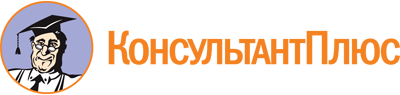 Приказ Минпросвещения России от 28.04.2023 N 320
"О Координационном совете образовательно-производственных центров (кластеров) и образовательных кластеров среднего профессионального образования"
(вместе с "Положением о Координационном совете образовательно-производственных центров (кластеров) и образовательных кластеров среднего профессионального образования")
(Зарегистрировано в Минюсте России 14.08.2023 N 74762)Документ предоставлен КонсультантПлюс

www.consultant.ru

Дата сохранения: 01.11.2023
 